Clinical Teaching Track Faculty Addendum for current faculty (Job Codes:   Assistant Professor (C/T) 1213; Associate Professor (C/T) 1212; Professor (C/T) 1211; Sr. Clinical Instructor (C/T) 1214; Clinical Instructor (C/T) 1215)     		Rev. 2-2022(Date)(NameAddressCity, State Zip)Dear:This letter will serve as an addendum to your original letter of offer dated ______ which states that your appointment as (faculty title) Clinical Teaching Track (C/T) in the (School/College) of _____________ will be effective for the ___ academic year.  Your academic year salary for this __% appointment effective on _____ is $____ on an academic year basis.  All the other terms and conditions in your original offer letter remain unchanged. We are required to provide links to the following per Administrative Policy Statement # 5002: Faculty Appointment Process.Faculty Handbook: https://www.cu.edu/oaa/faculty-handbook  Principles of Academic Freedom: https://www.cu.edu/regents/law/5Code of Conduct – Administrative Policy Statement # 2027: https://www.cu.edu/ope/aps/2027Standards, Processes and Procedures for Comprehensive Review, Tenure, Post-Tenure Review and Promotion - Administrative Policy Statement #1022: http://www.cu.edu/ope/aps/1022We look forward to your acceptance of this addendum offer and to your contributions to the University of Colorado Denver.  Sincerely,Optional: (If Professor in title)CONCURRENCE: ____________________________		Provost and Executive Vice Chancellor for Academic and Student Affairs, University of Colorado Denver Include pledge if teaching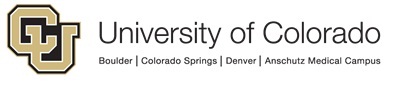 Faculty PledgeREQUIRED BY C.R.S. 22-61-104I solemnly pledge that I will uphold the Constitution of the United States and the Constitution of the State of Colorado, and I will faithfully perform the duties of the position upon which I am about to enter.																		Signature 												Name Printed 							NOTICE TO PERSONS WHO ARE NOT CITIZENS OF THE UNITED STATES OR OF THE STATE OF COLORADO:This pledge is not an oath of allegiance to the United States or to the State of Colorado.  Subscribing to this pledge does not confer rights or responsibilities of citizenship in the United States or in the State of Colorado, nor is subscribing to it intended to modify or revoke any obligations to the nation or to the state in which the subscriber holds citizenship.I have read and agree to the University Administrative Policy entitled Intellectual Property Policy on Discoveries and Patents for Their Protection and Commercialization as periodically revised and updated https://www.cu.edu/ope/aps/1013. As a condition of my employment and by signing below, I agree to abide by the terms of this Policy and agree I shall assign and hereby do assign all discoveries in which the University has an interest as defined in the Policy. I accept this offer.____________________________________			__________________Signature								Date